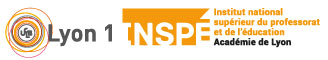 A l’attention de M. l’inspecteur Chargé de mission,Inspé de l'Académie de Lyon5 rue Anselme - 69317 Lyon Cedex 04Demande à transmettre au plus tard 1 semaine avant la date de l’absenceEn joignant un justificatif à l’adresse suivante :inspe-educationinclusive@univ-lyon1.fr Veuillez prévoir de mettre en copie de votre courriel :Votre IEN/ IEN CCPD, ou chef d’établissement	Demande     	 de régularisation     d'autorisation d'absenceNOM:	PRENOM :	DEPARTEMENT : 	FORMATION SUIVIE:		Module :	DUREE DU CONGE DEMANDE: Du	Au		 MOTIF DE LA DEMANDE :	PIECE JOINTE : OUI / NONDATE DEPOT DE LA DEMANDE	ObservationsL’inspecteur chargé de mission pourle Numérique et  l’Education InclusiveVincent GUILLERM